PRICES PAID FOR FERTILIZERS AND AGRICULTURAL CHEMICALS - FP2 - March 2013PRICES PAID FOR FERTILIZERS AND AGRICULTURAL CHEMICALS - FP2 - March 2013PRICES PAID FOR FERTILIZERS AND AGRICULTURAL CHEMICALS - FP2 - March 2013PRICES PAID FOR FERTILIZERS AND AGRICULTURAL CHEMICALS - FP2 - March 2013PRICES PAID FOR FERTILIZERS AND AGRICULTURAL CHEMICALS - FP2 - March 2013PRICES PAID FOR FERTILIZERS AND AGRICULTURAL CHEMICALS - FP2 - March 2013PRICES PAID FOR FERTILIZERS AND AGRICULTURAL CHEMICALS - FP2 - March 2013OMB No. 0535-0003  Approval Expires: 3/31/2014Project Code: 171   QID: 051002SMetaKey: 1153OMB No. 0535-0003  Approval Expires: 3/31/2014Project Code: 171   QID: 051002SMetaKey: 1153OMB No. 0535-0003  Approval Expires: 3/31/2014Project Code: 171   QID: 051002SMetaKey: 1153OMB No. 0535-0003  Approval Expires: 3/31/2014Project Code: 171   QID: 051002SMetaKey: 1153OMB No. 0535-0003  Approval Expires: 3/31/2014Project Code: 171   QID: 051002SMetaKey: 1153OMB No. 0535-0003  Approval Expires: 3/31/2014Project Code: 171   QID: 051002SMetaKey: 1153OMB No. 0535-0003  Approval Expires: 3/31/2014Project Code: 171   QID: 051002SMetaKey: 1153OMB No. 0535-0003  Approval Expires: 3/31/2014Project Code: 171   QID: 051002SMetaKey: 1153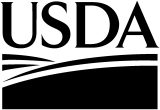 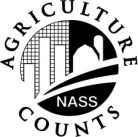 NATIONALAGRICULTURALSTATISTICSSERVICEU.S. Department of Agriculture,Rm 5030, South Building1400 Independence Ave., S.W.Washington, DC 20250-2000Ph: 1-800-727-9540Fax: 202-690-2090E-mail: nass@nass.usda.govCO, MTPlease make corrections to name, address and ZIP Code, if necessary.Please make corrections to name, address and ZIP Code, if necessary.Please make corrections to name, address and ZIP Code, if necessary.Please make corrections to name, address and ZIP Code, if necessary.Please make corrections to name, address and ZIP Code, if necessary.Please make corrections to name, address and ZIP Code, if necessary.Please make corrections to name, address and ZIP Code, if necessary.Please make corrections to name, address and ZIP Code, if necessary.Please make corrections to name, address and ZIP Code, if necessary.Data from this survey are used to compute the index of Prices Paid by Farmers.  This index measures price trends and changes that affect farm production input costs.  Specifically, data from this survey are used for: 1) Evaluation of Farm policy and legislation, 2) Updating cost of production estimates used in determination of net farm income , 3) Computation of Parity Prices for selected agricultural commodities.  Under Title 7 of the U.S. Code and CIPSEA (Public Law 107-347), facts about your operation are kept confidential and used only for statistical purposes in combination with similar reports from other producers.  Response is voluntary.  However, your cooperation is very important in order to estimate these prices accurately. 
Please mail your report promptly in the enclosed postage paid envelope.  Thank you for your cooperation.Data from this survey are used to compute the index of Prices Paid by Farmers.  This index measures price trends and changes that affect farm production input costs.  Specifically, data from this survey are used for: 1) Evaluation of Farm policy and legislation, 2) Updating cost of production estimates used in determination of net farm income , 3) Computation of Parity Prices for selected agricultural commodities.  Under Title 7 of the U.S. Code and CIPSEA (Public Law 107-347), facts about your operation are kept confidential and used only for statistical purposes in combination with similar reports from other producers.  Response is voluntary.  However, your cooperation is very important in order to estimate these prices accurately. 
Please mail your report promptly in the enclosed postage paid envelope.  Thank you for your cooperation.Data from this survey are used to compute the index of Prices Paid by Farmers.  This index measures price trends and changes that affect farm production input costs.  Specifically, data from this survey are used for: 1) Evaluation of Farm policy and legislation, 2) Updating cost of production estimates used in determination of net farm income , 3) Computation of Parity Prices for selected agricultural commodities.  Under Title 7 of the U.S. Code and CIPSEA (Public Law 107-347), facts about your operation are kept confidential and used only for statistical purposes in combination with similar reports from other producers.  Response is voluntary.  However, your cooperation is very important in order to estimate these prices accurately. 
Please mail your report promptly in the enclosed postage paid envelope.  Thank you for your cooperation.Data from this survey are used to compute the index of Prices Paid by Farmers.  This index measures price trends and changes that affect farm production input costs.  Specifically, data from this survey are used for: 1) Evaluation of Farm policy and legislation, 2) Updating cost of production estimates used in determination of net farm income , 3) Computation of Parity Prices for selected agricultural commodities.  Under Title 7 of the U.S. Code and CIPSEA (Public Law 107-347), facts about your operation are kept confidential and used only for statistical purposes in combination with similar reports from other producers.  Response is voluntary.  However, your cooperation is very important in order to estimate these prices accurately. 
Please mail your report promptly in the enclosed postage paid envelope.  Thank you for your cooperation.Data from this survey are used to compute the index of Prices Paid by Farmers.  This index measures price trends and changes that affect farm production input costs.  Specifically, data from this survey are used for: 1) Evaluation of Farm policy and legislation, 2) Updating cost of production estimates used in determination of net farm income , 3) Computation of Parity Prices for selected agricultural commodities.  Under Title 7 of the U.S. Code and CIPSEA (Public Law 107-347), facts about your operation are kept confidential and used only for statistical purposes in combination with similar reports from other producers.  Response is voluntary.  However, your cooperation is very important in order to estimate these prices accurately. 
Please mail your report promptly in the enclosed postage paid envelope.  Thank you for your cooperation.Data from this survey are used to compute the index of Prices Paid by Farmers.  This index measures price trends and changes that affect farm production input costs.  Specifically, data from this survey are used for: 1) Evaluation of Farm policy and legislation, 2) Updating cost of production estimates used in determination of net farm income , 3) Computation of Parity Prices for selected agricultural commodities.  Under Title 7 of the U.S. Code and CIPSEA (Public Law 107-347), facts about your operation are kept confidential and used only for statistical purposes in combination with similar reports from other producers.  Response is voluntary.  However, your cooperation is very important in order to estimate these prices accurately. 
Please mail your report promptly in the enclosed postage paid envelope.  Thank you for your cooperation.Data from this survey are used to compute the index of Prices Paid by Farmers.  This index measures price trends and changes that affect farm production input costs.  Specifically, data from this survey are used for: 1) Evaluation of Farm policy and legislation, 2) Updating cost of production estimates used in determination of net farm income , 3) Computation of Parity Prices for selected agricultural commodities.  Under Title 7 of the U.S. Code and CIPSEA (Public Law 107-347), facts about your operation are kept confidential and used only for statistical purposes in combination with similar reports from other producers.  Response is voluntary.  However, your cooperation is very important in order to estimate these prices accurately. 
Please mail your report promptly in the enclosed postage paid envelope.  Thank you for your cooperation.Data from this survey are used to compute the index of Prices Paid by Farmers.  This index measures price trends and changes that affect farm production input costs.  Specifically, data from this survey are used for: 1) Evaluation of Farm policy and legislation, 2) Updating cost of production estimates used in determination of net farm income , 3) Computation of Parity Prices for selected agricultural commodities.  Under Title 7 of the U.S. Code and CIPSEA (Public Law 107-347), facts about your operation are kept confidential and used only for statistical purposes in combination with similar reports from other producers.  Response is voluntary.  However, your cooperation is very important in order to estimate these prices accurately. 
Please mail your report promptly in the enclosed postage paid envelope.  Thank you for your cooperation.Data from this survey are used to compute the index of Prices Paid by Farmers.  This index measures price trends and changes that affect farm production input costs.  Specifically, data from this survey are used for: 1) Evaluation of Farm policy and legislation, 2) Updating cost of production estimates used in determination of net farm income , 3) Computation of Parity Prices for selected agricultural commodities.  Under Title 7 of the U.S. Code and CIPSEA (Public Law 107-347), facts about your operation are kept confidential and used only for statistical purposes in combination with similar reports from other producers.  Response is voluntary.  However, your cooperation is very important in order to estimate these prices accurately. 
Please mail your report promptly in the enclosed postage paid envelope.  Thank you for your cooperation.According to the Paperwork Reduction Act of 1995, an agency may not conduct or sponsor, and a person is not required to respond to, a collection of information unless it displays a valid OMB control number.  The valid OMB control number is 0535-0003.  The time required to complete this information collection is estimated to average 15 minutes per response, including the time for reviewing instructions, searching existing data sources, gathering and maintaining the data needed, and completing and reviewing the collection of information.According to the Paperwork Reduction Act of 1995, an agency may not conduct or sponsor, and a person is not required to respond to, a collection of information unless it displays a valid OMB control number.  The valid OMB control number is 0535-0003.  The time required to complete this information collection is estimated to average 15 minutes per response, including the time for reviewing instructions, searching existing data sources, gathering and maintaining the data needed, and completing and reviewing the collection of information.According to the Paperwork Reduction Act of 1995, an agency may not conduct or sponsor, and a person is not required to respond to, a collection of information unless it displays a valid OMB control number.  The valid OMB control number is 0535-0003.  The time required to complete this information collection is estimated to average 15 minutes per response, including the time for reviewing instructions, searching existing data sources, gathering and maintaining the data needed, and completing and reviewing the collection of information.According to the Paperwork Reduction Act of 1995, an agency may not conduct or sponsor, and a person is not required to respond to, a collection of information unless it displays a valid OMB control number.  The valid OMB control number is 0535-0003.  The time required to complete this information collection is estimated to average 15 minutes per response, including the time for reviewing instructions, searching existing data sources, gathering and maintaining the data needed, and completing and reviewing the collection of information.According to the Paperwork Reduction Act of 1995, an agency may not conduct or sponsor, and a person is not required to respond to, a collection of information unless it displays a valid OMB control number.  The valid OMB control number is 0535-0003.  The time required to complete this information collection is estimated to average 15 minutes per response, including the time for reviewing instructions, searching existing data sources, gathering and maintaining the data needed, and completing and reviewing the collection of information.According to the Paperwork Reduction Act of 1995, an agency may not conduct or sponsor, and a person is not required to respond to, a collection of information unless it displays a valid OMB control number.  The valid OMB control number is 0535-0003.  The time required to complete this information collection is estimated to average 15 minutes per response, including the time for reviewing instructions, searching existing data sources, gathering and maintaining the data needed, and completing and reviewing the collection of information.According to the Paperwork Reduction Act of 1995, an agency may not conduct or sponsor, and a person is not required to respond to, a collection of information unless it displays a valid OMB control number.  The valid OMB control number is 0535-0003.  The time required to complete this information collection is estimated to average 15 minutes per response, including the time for reviewing instructions, searching existing data sources, gathering and maintaining the data needed, and completing and reviewing the collection of information.According to the Paperwork Reduction Act of 1995, an agency may not conduct or sponsor, and a person is not required to respond to, a collection of information unless it displays a valid OMB control number.  The valid OMB control number is 0535-0003.  The time required to complete this information collection is estimated to average 15 minutes per response, including the time for reviewing instructions, searching existing data sources, gathering and maintaining the data needed, and completing and reviewing the collection of information.According to the Paperwork Reduction Act of 1995, an agency may not conduct or sponsor, and a person is not required to respond to, a collection of information unless it displays a valid OMB control number.  The valid OMB control number is 0535-0003.  The time required to complete this information collection is estimated to average 15 minutes per response, including the time for reviewing instructions, searching existing data sources, gathering and maintaining the data needed, and completing and reviewing the collection of information.INSTRUCTIONS	Report prices currently in effect.	Report prices only for items sold.	Prices should be reported on a bulk basis if most sales are made in bulk form.	Deduct any discounts normally given.	Report an average price for the most commonly sold, not a range of prices.	Exclude cost of application for Nitrogen Solutions and Anhydrous Ammonia. Include cost of application for       ground limestone.	Exclude sales tax.	Report prices for the ACTIVE INGREDIENTS specified in the questionnaire. Chemical trade names have been given to 	assist with the reporting process and are only examples of what may exist for each active ingredient.1. 	Did this operation have Fertilizers and/or Agricultural Chemicals on hand for sale to farmers in the U.S. 	on March 15, 2013?Yes - [Go to Question 3.]			No - [Go to Question 2.]2. 	Will this operation have Fertilizers and/or Agricultural Chemicals on hand for sale to farmers in the U.S. in the future?1Yes -  Please return this form.			3No -  Please return this form.3. 	Report price per unit of Fertilizers and/or Agricultural Chemicals on hand for sale to farmers in the U.S. 	on March 15, 2013 in the following tables.MIXED FERTILIZERPackage or Container SizeUnit Code(from list below)Package orContainer Price10 - 34 - 010 - 34 - 010 - 34 - 04719.__  __ 17191719719$719$. __  __. __  __11 - 52 - 011 - 52 - 011 - 52 - 04720.__  __ 17201720720$720$. __  __. __  __16 - 20 - 016 - 20 - 016 - 20 - 04725.__  __ 17251725725$725$. __  __. __  __18 - 46 - 0    (Diammonium Phosphate)18 - 46 - 0    (Diammonium Phosphate)18 - 46 - 0    (Diammonium Phosphate)4726.__  __ 17261726726$726$. __  __. __  __Other, specify5330____________________________________________FERTILIZER MATERIALSPackage or Container SizeUnit Code (from list below)Package orContainer PriceMuriate of Potash - 60 - 62% K2O - (Potassium Chloride)Muriate of Potash - 60 - 62% K2O - (Potassium Chloride)Muriate of Potash - 60 - 62% K2O - (Potassium Chloride)4701.__  __ 1701701$. __  __Triple Superphosphate (conc.) - 44 - 46% P2O5Triple Superphosphate (conc.) - 44 - 46% P2O5Triple Superphosphate (conc.) - 44 - 46% P2O54703.__  __ 1703703$. __  __Ammonium Nitrate - (approximately 33.5% N)Ammonium Nitrate - (approximately 33.5% N)Ammonium Nitrate - (approximately 33.5% N)4733.__  __ 1733733$. __  __Urea - 44 - 46% NUrea - 44 - 46% NUrea - 44 - 46% N4734.__  __ 1734734$. __  __Anhydrous Ammonia - (exclude cost of application)Anhydrous Ammonia - (exclude cost of application)Anhydrous Ammonia - (exclude cost of application)4735.__  __ 1735735$. __  __Sulfate of Ammonia - 20.5 - 21.0% NSulfate of Ammonia - 20.5 - 21.0% NSulfate of Ammonia - 20.5 - 21.0% N4728.__  __ 1728728$. __  __Other, specify5331_____________________________________________Unit Codes for Column 3Unit Codes for Column 3Unit Codes for Column 3Unit Codes for Column 3Liquid MeasureLiquid MeasureDry MeasureDry MeasureCodeUnitCodeUnit12Gallon1Pound 13Quart2Cwt14Pint3Ton15Liquid Oz23Fifty Pound Bag41Liter24Hundred Pound Bag28Dry Oz30GramsFUNGICIDESFUNGICIDESACTIVE INGREDIENT – TRADE NAMEPackage or Container SizeUnit Code(from list below)Package or Container PriceChlorothalonil, 6 lbs./gallon - Echo 720, Bravo 720Chlorothalonil, 6 lbs./gallon - Echo 720, Bravo 720Chlorothalonil, 6 lbs./gallon - Echo 720, Bravo 7204773. __  __ 1773773$. __  __Mancozeb, 75% - Dithane DF Rainshield, Penncozeb 75 DFMancozeb, 75% - Dithane DF Rainshield, Penncozeb 75 DFMancozeb, 75% - Dithane DF Rainshield, Penncozeb 75 DF4774. __  __ 1774774$. __  __Sulfur, 80% - Microthiol Disperss, Kumulus DFSulfur, 80% - Microthiol Disperss, Kumulus DFSulfur, 80% - Microthiol Disperss, Kumulus DF4705. __  __  1705705$. __  __Other, specify5333____________________________________________HERBICIDESHERBICIDESACTIVE INGREDIENT – TRADE NAMEPackage or Container SizeUnit Code (from list below)Package or Container Price2, 4-D, 3.8 lbs./gallon - 2, 4-D Amine 4, Weedar 644742. __  __1742742$. __  __Acetochlor, 6.4 lbs./gallon - Surpass EC4939. __  __1939939$. __  __EPTC 6.7 or 7 lbs./gallon - Eradicane 6.7-E, Eptam 7-E4768. __  __1768768$. __  __Glyphosate, 4 lbs./gallon salt equivalent - Roundup, 
Roundup Original IIGlyphosate, 4 lbs./gallon salt equivalent - Roundup, 
Roundup Original IIGlyphosate, 4 lbs./gallon salt equivalent - Roundup, 
Roundup Original II4778. __  __1778778$. __  __Glyphosate, 5.5 lbs./gallon salt equivalent - Roundup 
WeatherMax, Roundup Original MaxGlyphosate, 5.5 lbs./gallon salt equivalent - Roundup 
WeatherMax, Roundup Original MaxGlyphosate, 5.5 lbs./gallon salt equivalent - Roundup 
WeatherMax, Roundup Original Max4994. __  __1994994$. __  __MCPA, 3.7 to 4.0 lbs./gallon - MCPA AmineMCPA, 3.7 to 4.0 lbs./gallon - MCPA AmineMCPA, 3.7 to 4.0 lbs./gallon - MCPA Amine4747. __  __1747747$. __  __Paraquat, 3 lbs./gallon – Parazone 3SLParaquat, 3 lbs./gallon – Parazone 3SLParaquat, 3 lbs./gallon – Parazone 3SL4993. __  __1993993$. __  __Other, specify5334____________________________________________COMMENTS: 4. SURVEY RESULTS: To receive the complete results of this survey on its release date, go to www.nass.usda.gov/results/4. SURVEY RESULTS: To receive the complete results of this survey on its release date, go to www.nass.usda.gov/results/Would you rather have a brief summary mailed to you at a later date? 1 Yes	3No	099Respondent Name:  								9911Phone:  (		)					9910           MM        DD        YY Date:        __ __    __ __    __ __ResponseResponseRespondentRespondentModeModeEnum.Eval.R. UnitChangeOffice Use for POIDOffice Use for POIDOffice Use for POIDOffice Use for POIDOffice Use for POID1-Comp2-R3-Inac4-Office Hold5-R – Est6-Inac – Est7-Off Hold – Est8-Known Zero99011-Op/Mgr2-Sp3-Acct/Bkpr4-Partner9-Oth99021-Mail2-Tel3-Face-to-Face4-CATI5-Web6-e-mail7-Fax8-CAPI19-Other9903098100921785 789       __  __  __  -  __  __  __  -  __  __  __ 789       __  __  __  -  __  __  __  -  __  __  __ 789       __  __  __  -  __  __  __  -  __  __  __ 789       __  __  __  -  __  __  __  -  __  __  __ 789       __  __  __  -  __  __  __  -  __  __  __1-Comp2-R3-Inac4-Office Hold5-R – Est6-Inac – Est7-Off Hold – Est8-Known Zero99011-Op/Mgr2-Sp3-Acct/Bkpr4-Partner9-Oth99021-Mail2-Tel3-Face-to-Face4-CATI5-Web6-e-mail7-Fax8-CAPI19-Other99030981009217851-Comp2-R3-Inac4-Office Hold5-R – Est6-Inac – Est7-Off Hold – Est8-Known Zero99011-Op/Mgr2-Sp3-Acct/Bkpr4-Partner9-Oth99021-Mail2-Tel3-Face-to-Face4-CATI5-Web6-e-mail7-Fax8-CAPI19-Other9903098100921785Optional UseOptional UseOptional UseOptional UseOptional Use1-Comp2-R3-Inac4-Office Hold5-R – Est6-Inac – Est7-Off Hold – Est8-Known Zero99011-Op/Mgr2-Sp3-Acct/Bkpr4-Partner9-Oth99021-Mail2-Tel3-Face-to-Face4-CATI5-Web6-e-mail7-Fax8-CAPI19-Other990309810092178540740840899069916S/E NameS/E NameS/E NameS/E NameS/E NameS/E Name